Eins, zwei - da fliegt der Papagei.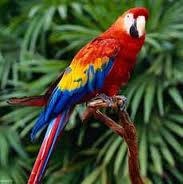 Zwei, drei - das Kamel kommt herein.Drei, vier - der Elefant ist hier!Vier, fünf – die Schlange ist wie Strumpf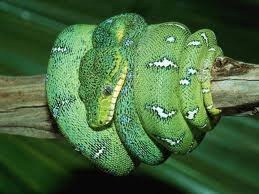 Fünf, sechs – das Krokodil kommt nächst.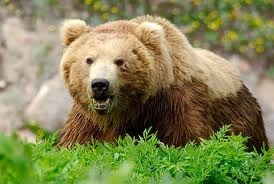 Sechs, sieben – der Pinguin kann nicht fliegen.Sieben, acht – der Bär wünscht „Gute Nacht!“ 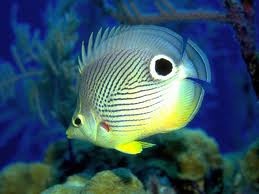 Acht, neun – die Kängurus sich freuenNeun, zehn – den Fisch kann ich nicht sehen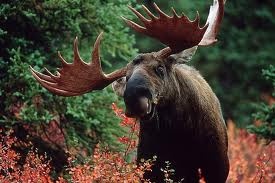 Zehn, elf – das ist der braune Elch.Elf, zwölf – hier ist der Wolf.Ich bin so froh: Wir sind im Zoo!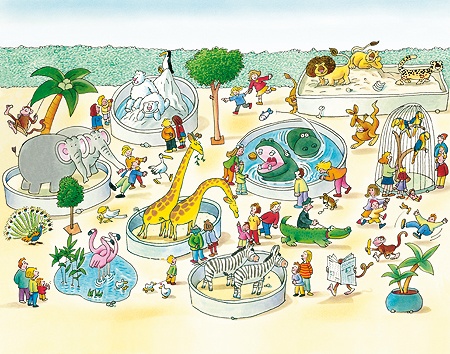 